        Муниципальное бюджетное общеобразовательное учреждение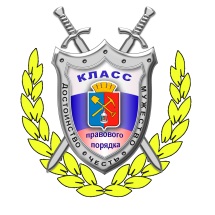             Киселевского городского округа            "Средняя общеобразовательная школа №3"(ШКОЛА  3)ПОЛОЖЕНИЕ О КЛАССЕ ПРАВОВОГО ПОРЯДКА1. Общие положения1.1. В целях реализации федерального государственного образовательного стандарта, удовлетворения общеобразовательных потребностей учащихся и родителей (законных представителей), повышения качества обучения и гражданско-патриотического воспитания учащихся в ШКОЛЕ 3 организуется класс правового порядка. 1.2. Положение о классе правового порядка разработано на основе ФЗ-273 от 29.12.2012г. «Об образовании в Российской Федерации», письма Министерства образования и науки  Российской Федерации от 04.03.2010г. № 03-413 «О реализации элективных курсов  предпрофильной подготовки и профильного обучения», действующего законодательства в области образования, Устава ШКОЛЕ 3. 1.3. Образовательный процесс в классе правового порядка  регламентируется настоящим Положением. 1.4. Класс правового порядка реализует общеобразовательные программы основного общего  образования и дополнительные образовательные программы  реализуемые в рамках ФГОС, содействующие гражданско-патриотическому, правовому, физическому   воспитанию учащихся. 1.5. Основные цели создания и функционирования класса правового порядка: • интеллектуальное, общекультурное, физическое и духовно-нравственное развитие учащихся, их адаптация к жизни в обществе, формирование основ гражданско-патриотического сознания;• воспитание у учащихся чувства верности гражданскому долгу, дисциплинированности, добросовестного отношения к учебе, личной иколлективной ответственности;• формирование и развитие у учащихся специальных знаний и навыков в области ОБЖ, морально-психологических качеств, необходимых личности в сложных жизненных ситуациях;• педагогическое содействие жизненному, личностному, профессиональномусамоопределению учащихся класса правового порядка, предпрофильная подготовка учащихся, осваивающих уровень основного общего образования.1.6. Учащиеся, успешно окончившие класс правового порядка, имеют право свободного выбора  своей последующей образовательной траектории. 1.7. Класс правового порядка  создается при поддержке администрации Киселевского городского округа,  управления образования Киселевского городского округа,  родителей (законных представителей).1.8. Настоящее положение принимается педагогическим советом ШКОЛЫ 3,  утверждается приказом директора. Изменения и дополнения принимаются в том же  порядке. 1.9. Образовательный процесс класса правового порядка  обеспечивается рабочими программами ШКОЛЫ 3, педагогами дополнительного образования, в рамках социального сотрудничества  привлекаются специалисты, сотрудники   отдела МВД России по г. Киселевск ( по согласованию). 1.10. Администрация ШКОЛА 3 обеспечивает доступность и открытость информации о деятельности класса правового порядка  посредством размещения её на официальном сайте школы в сети "Интернет". 2. Организационные основы формирования класса правового порядкаКласс правового порядка  организуется при выполнении следующих основных требований и правил: 2.1. Для работы класса правового порядка  школой создаются необходимые организационно- педагогические условия для обучения и воспитания учащихся по основной общеобразовательной и дополнительной программам. Содержание образования содействует формированию и развитию личности учащихся в соответствии с принятыми в семье и обществе духовно-нравственными и социокультурными ценностями. Образовательные программы самостоятельно разрабатываются и утверждаются ШКОЛОЙ 3 . Форма организации образовательной деятельности и содержание дополнительных общеразвивающих образовательных программ основаны на модульном принципе построения и рассчитаны на 5 лет. 2.2. Класс правового порядка  формируется  с согласия родителей (законных представителей). Обучение в классе  полиции рассчитано на 5лет  в 5-9 классах.  Учащиеся, проявившие готовность учиться в классе правового порядка, зачисляются по заявлению родителей (законных представителей). 2.3. При приеме учащихся в класс правового порядка  администрация школы обязана ознакомить детей и их родителей (законных представителей) с настоящим положением, регламентирующим организацию образовательного процесса в данном классе, режимом и условиями. 2.4. Учащиеся класса правового порядка  обязаны добросовестно осваивать образовательную программу, посещать предусмотренные учебным планом учебные занятия, осуществлять самостоятельную подготовку к занятиям, выполнять задания, данные педагогическими работниками в рамках образовательной программы, заботиться о сохранении и об укреплении своего здоровья, стремиться к нравственному, духовному и физическому развитию и самосовершенствованию. Права и обязанности учащихся регламентируется настоящим положением, которое дополняет и детализирует положения Правил внутреннего распорядка для учащихся ОУ.2.5. Отчисление (перевод в другой класс параллели) учащихся из класса правового порядка  может производиться в случае: - подачи личного заявления родителей (законных представителей); - по состоянию здоровья; - за совершение противоправных действий, грубые и неоднократные нарушения Устава школы,  правил внутреннего распорядка для учащихся ШКОЛЫ 3, учебной дисциплины, такие как: • пропуски уроков и внеурочных занятий (элективные курсы, коллективные занятия, воспитательные мероприятия), систематическое невыполнение домашних заданий, ведущее к отставанию в учебе, низкой академической успеваемости по предметам учебного плана школы;• нарушение установленных в обществе норм поведения, грубость, цинизм,запугивание во взаимоотношениях с товарищами;• опоздания на общее построение учащихся класса полиции перед началом уроков (занятий), уклонения от занятий по ОФП;• проявление нечестности - ложь, обман, сокрытие негативных проступков;• подстрекательство к безнравственным действиям, вовлечение товарищей вбезнравственные поступки;• пренебрежительное (неряшливое) отношение к форменной одежде и своемувнешнему виду;• нарушение субординации, проявление дерзости и неуважения к старшимтоварищам, преподавательскому составу;• употребление спиртных напитков, курение, употребление наркотических веществ, участие в азартных играх на деньги или другой материальный интерес;• сквернословие;• неуважение национальных и религиозных чувств, прав и достоинств личности, словесное оскорбление;• присвоение чужой собственности, воровство;• умышленное повреждение имущества и чужих вещей.3. Организация воспитательно - образовательного процесса.3.1. Режим дня класса правового порядка, обеспечивающий научно-обоснованное сочетание обучения, специальной подготовки, труда и отдыха, регламентируется Правилами внутреннего  распорядка для учащихся, утверждается директором школы. 3.2. Занятия проходят в течение учебного года - с сентября по май, в каникулярное время, в период летних каникул организуется профильная смена.- общеобразовательный процесс осуществляется по программе основного общего образования согласно утвержденного  учебному плана и расписания уроков согласно пятидневной учебной недели, 6 день - день реализации плана мероприятий по ОФП; - перерыв на обед, отдых; - занятия по программе дополнительного образования «Служу Отечеству», принятой педагогическим советом, утвержденной приказом директора ШКОЛЫ 3, проводятся по отдельному расписанию; - мероприятия воспитательного характера, направленные на развитие личностных компетенций учащихся, ОФП; - учебный день в классе полиции начинается с общего построения для постановки текущих учебных и организационных задач. Учебное время дополнительных общеразвивающих программ составляет 350 часов в год. Занятия проводятся согласно утвержденного расписания. Кроме того, еженедельно по программе  воспитательной работы проводятся внеклассные воспитательные мероприятия (экскурсии,  спортивные состязания и праздники, классные тематические часы, социально-значимые проекты и акции и т.п.) Питание учащихся во время перерыва на обед осуществляется за счет средств родителей, кроме категорий учащихся, обеспечивающихся бесплатным питанием в соответствии с  нормативными актами Киселевского городского округа, положением об организации питания в школе.3.3. Воспитательно-образовательный процесс в классе правового порядка  организуется на основе учебного плана школы, элективные курсы которого отражают специфику  образовательного процесса в классе, общешкольного и сопряженного с ним плана воспитательной работы классного руководителя. В рамках дополнительного образования реализуется комплексная программа общефизической и строевой подготовки, профориентации, участие в социально-значимых проектах, трудовых десантах, дежурство по школе, поисковая работа в школьном музее,  экскурсии, оформление материалов учебных проектов и освещения деятельности класса  полиции. Составляющей воспитательно-образовательного процесса класса правового порядка  является психолого-педагогическое сопровождение, направленное на развитие у учащихся психотехнических навыков саморегуляции, управления стрессом и разрешения конфликтных ситуаций, развитие уверенности в себе, выработка индивидуальной стратегии поведения в разных жизненных ситуациях. 3.4. Организация и прохождение промежуточной и государственной итоговой аттестации учащихся класса правового порядка  проводится на общих основаниях, определенных нормативными документами департамента образования и науки Кемеровской области и управлением образования Киселевского городского округа (УО КГО), а также  в соответствии с локальными нормативными актами ШКОЛЫ 3. Учащиеся, имеющие высокие достижения в обучении, спортивные и иные достижения по итогам учебного года, награждаются в соответствии с п.11. Правил внутреннего распорядка для учащихся ШКОЛЫ 3, знаками отличия данной направленности, в зачет принимается личное участие в конкурсах организуемые на муниципальном уровне.Учащиеся класса правового порядка, освоившие ФГОС основного общего образования, получают типовой аттестат государственного образца. Учащимся, успешно освоившим ФГОС основного общего образования и продемонстрировавшим высокие результаты на государственной итоговой аттестации, по результатам собеседования, при согласовании с педагогическим советом и по  представлению администрации ШКОЛЫ 3  вручается рекомендация начальника  отдела МВД РФ по Кемеровской области в Киселевск для поступления в кадетские образовательные организации Кемеровской области.Текущая аттестация учащихся класса правового порядка осуществляется в соответствии с принятой в ШКОЛЫ 3 системой оценки качества образования, личного портфолио. Каждую четверть подводится итог академической успешности, социальной активности и общественно-полезной деятельности каждого учащегося на основе мониторинговой  системы, принятой в ШКОЛЫ 3 для класса правового порядка. Результаты мониторинга доводятся до учащихся и их родителей (законных представителей). 3.5. Обучение по дополнительным образовательным программам осуществляется во внеурочное время. Развитие личностных, регулятивных, познавательных и коммуникативных компетенций осуществляется в рамках нормативно-возрастного развития личностной и познавательной сфер учащегося. 3.6. В каникулярные и выходные периоды с учащимися класса правового порядка могут организовываться профильные смены,  спортивные, экскурсионные и иные мероприятия воспитательного характера, направленные на повышение общей физической подготовки, развитие личностных, коммуникативных компетенций учащихся. 4. Управление классом правового порядка: 4.1. Управление классом правового порядка осуществляется на принципах и формах единоначалия и ученического самоуправления. 4.2. Формами самоуправления класса правового порядка  являются: ученический совет класса, классный родительский комитет, собрание родителей (законных представителей) и учащихся класса. 4.3. Классный руководитель совместно с заместителем директора по безопасности жизнедеятельности  участвует в составлении и реализации плана воспитательной работы на учебный год; 4.4. Координирующим органом функционирования класса правового порядка является:Рабочая группа. Рассмотрение вопросов воспитательного процесса класса,  осуществляется при участии представителей отдела  МВД по Кемеровской области в г. Киселевск (по согласованию). 5.Экономическое обеспечение деятельности класса правового порядка 5.1. Для проведения мероприятий воспитательной направленности класса правового порядка, связанных с финансовыми затратами, финансирование осуществляется за счет родителей учащихся и других внебюджетных средств, средств муниципального бюджета.5.2. Финансирование расходов на заработную плату педагогов при организации учебного процесса с классом правового порядка  проводится в рамках фонда оплаты труда  ШКОЛЫ 3  и внебюджетных средств. 5.3. Учащиеся обеспечиваются форменным обмундированием для ношения в дни занятий по дополнительной общеобразовательной программе. Родители, вновь прибывших учащихся, обязаны приобретать форму на личные средства. Обязанностью школы является организация приобретения формы для учащихся.Рассмотренона педагогическом совете протокол №____ от__________2022г.         СогласованоС управляющим советом                                                      протокол № ____ от__________2022г. УТВЕРЖДЕНО приказом ШКОЛЫ 3№ ____от _________2022г. 